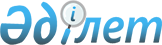 О внесении изменений и дополнения в приказ Министра финансов Республики Казахстан от 31 марта 2015 года № 241 "Об утверждении Правил ведения бухгалтерского учета"Приказ и.о. Министра финансов Республики Казахстан от 15 мая 2023 года № 507. Зарегистрирован в Министерстве юстиции Республики Казахстан 17 мая 2023 года № 32501
      ПРИКАЗЫВАЮ:
      1. Внести в приказ Министра финансов Республики Казахстан от 31 марта 2015 года № 241 "Об утверждении Правил ведения бухгалтерского учета" (зарегистрирован в Реестре государственной регистрации нормативных правовых актов под № 10954) следующие изменения и дополнение:
      в Правилах ведения бухгалтерского учета, утвержденных указанным приказом:
      пункт 34 изложить в следующей редакции:
      "34. Для оформления передачи активов применяются акты приемки – передачи, формы которых утверждены Приказом 562. Акт составляется в двух экземплярах и подписывается обеими сторонами на каждый отдельный объект или компонент объекта.
      Оформленный акт с приложенной документацией передается в бухгалтерскую службу, подписывается главным бухгалтером и утверждается руководством субъекта.
      При реализации активов в качестве запасов применяется накладная на отпуск запасов на сторону, форма которой утверждена Приказом 562.";
      пункт 37 изложить в следующей редакции:
      "37. Прием наличных денег в кассу субъекта производится по приходному кассовому ордеру, форма которого утверждена Приказом 562 (далее – приходный ордер), подписанному главным бухгалтером или лицом на то уполномоченным руководством субъекта.
      При приеме наличных денег выдается квитанция за подписями главного бухгалтера или лица на то уполномоченного руководством субъекта и кассира и скрепляется печатью этой организации (при ее наличии).
      При использовании контрольно-кассовой машины вместо квитанции выдается чек контрольно-кассовой машины.";
      пункт 59 изложить в следующей редакции:
      "59. Подотчетные суммы выдаются работникам субъекта, а также работникам направляющей стороны.
      Учет подотчетных сумм ведется в разрезе каждого работника, работника направляющей стороны. Учет наличных денежных средств, выданных в подотчет, регламентируется учетной политикой субъекта, при этом в зависимости от назначения устанавливаются сроки предоставления авансового отчета подотчетного лица, возврата наличных денежных средств.
      Авансовый отчет, форма которого утверждена Приказом 562, подписывается руководством субъекта и сдается в бухгалтерскую службу. Руководство субъекта и бухгалтерская служба обеспечивает своевременность сдачи авансового отчета и оставшихся в подотчете наличных денежных средств.";
      дополнить пунктом 71-1 следующего содержания:
      "71-1. Взаимный зачет излишков и недостач в результате пересортицы допущен только в виде исключения за один и тот же проверяемый период у одного и того же проверяемого лица, в отношении запасов одного и того же наименования и в тождественных количествах.
      О допущенной пересортице материально ответственные лица представляют подробные объяснения комиссии.";
      пункт 75-1 исключить.
      2. Департаменту методологии бухгалтерского учета, аудита и оценки Министерства финансов Республики Казахстан в установленном законодательством Республики Казахстан порядке обеспечить:
      1) государственную регистрацию настоящего приказа в Министерстве юстиции Республики Казахстан;
      2) размещение настоящего приказа на интернет-ресурсе Министерства финансов Республики Казахстан;
      3) в течение десяти рабочих дней после государственной регистрации настоящего приказа в Министерстве юстиции Республики Казахстан представление в Департамент юридической службы Министерства финансов Республики Казахстан сведений об исполнении мероприятий, предусмотренных подпунктами 1) и 2) настоящего пункта.
      3. Контроль за исполнением настоящего приказа возложить на курирующего вице-министра финансов Республики Казахстан.
      4. Настоящий приказ вводится в действие по истечении десяти календарных дней после дня его первого официального опубликования.
      "СОГЛАСОВАН"Министерство национальной экономикиРеспублики Казахстан
      "СОГЛАСОВАН"Министерство внутренних делРеспублики Казахстан
					© 2012. РГП на ПХВ «Институт законодательства и правовой информации Республики Казахстан» Министерства юстиции Республики Казахстан
				
      исполняющий обязанностиМинистра финансовРеспублики Казахстан

Е. Биржанов
